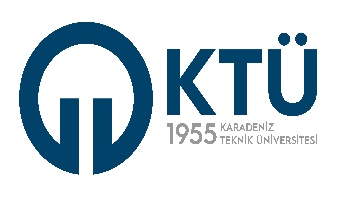 BİLGİ İŞLEM DAİRE BAŞKANLIĞIBİLGİ İŞLEM DAİRE BAŞKANLIĞIBİLGİ İŞLEM DAİRE BAŞKANLIĞIBİLGİ İŞLEM DAİRE BAŞKANLIĞIBİLGİ İŞLEM DAİRE BAŞKANLIĞI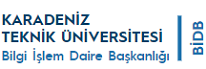 GÖREV DAĞILIM LİSTESİGÖREV DAĞILIM LİSTESİGÖREV DAĞILIM LİSTESİGÖREV DAĞILIM LİSTESİGÖREV DAĞILIM LİSTESİDok. Kodu: İK. FR. 01Yay. Tar: Revizyon No: Rev. Tar: Rev. Tar: Rev. Tar: Sayfa Sayısı: 01GÖREV DAĞILIMLARIGÖREV DAĞILIMLARIGÖREV DAĞILIMLARIGÖREV DAĞILIMLARIGÖREV DAĞILIMLARIGÖREV DAĞILIMLARIGÖREV DAĞILIMLARIBirim AdıBirim AdıYÖNETİM GRUBUYÖNETİM GRUBUYÖNETİM GRUBUYÖNETİM GRUBUYÖNETİM GRUBUBirimin GörevleriBirimin GörevleriPersonel Adı SoyadıGörev/Kadro UnvanıGörevleriGörevleriYetkileriVekâlet Edecek PersonelVekâlet Edecek Personelİrfan CANDAŞDaire BaşkanıDaire Başkanı Tüm YetkileriDaire Başkanı Tüm YetkileriMustafa AYYILDIZMustafa AYYILDIZMustafa AYYILDIZŞube MüdürüŞube Müdürü Tüm YetkileriŞube Müdürü Tüm YetkileriEngin KALAYCIEngin KALAYCITebliğ AlanTebliğ AlanTebliğ AlanTebliğ AlanTebliğ EdenTebliğ EdenTebliğ EdenAdı SoyadıAdı Soyadıİmzaİmza